For facilities currently authorized by EPA and/or RRC, provide the following information:Check the box next to the amount submitted for the application feeDMR data must be submitted through the NetDMR system. An electronic reporting account can be established once the facility has obtained the permit number.   :    :     – Mailing Address (include City/State/Zip): Public Involvement Plan Form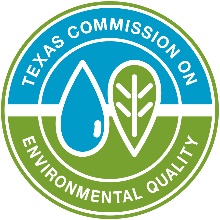 